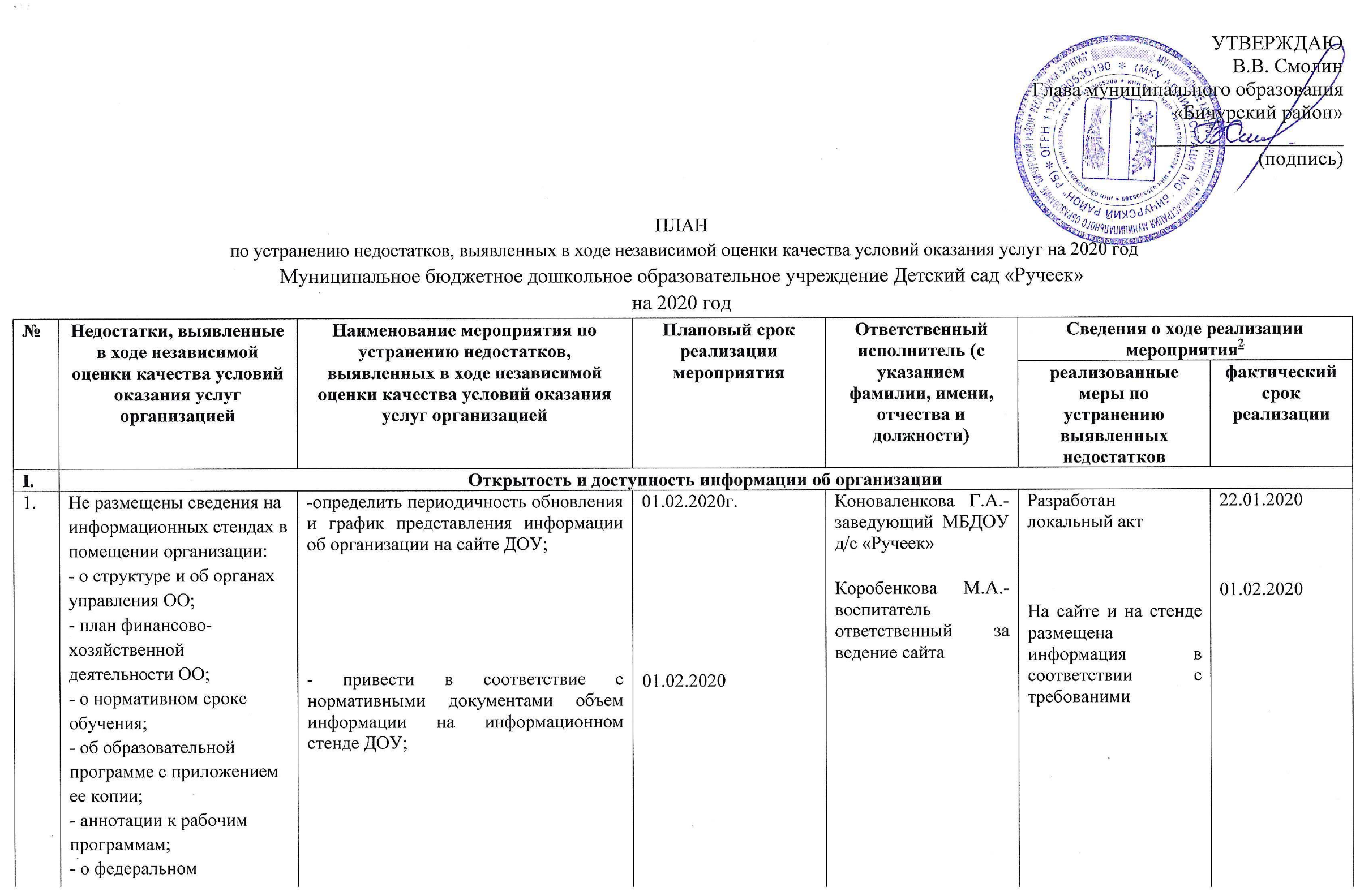 II.Комфортность условий предоставления услугКомфортность условий предоставления услугКомфортность условий предоставления услугКомфортность условий предоставления услугКомфортность условий предоставления услугКомфортность условий предоставления услуг2.Принять меры по повышению комфортности условий оказания услуг с учетом пожеланий родителей.1. ходатайствовать в МУ РОУ о выделении средств из местного бюджета на  введение в штатное расписание должности логопеда2. составить локальную смету  на приобретение оборудования на  игровые площадки  02.202003.2020.Коноваленкова Г.А.-заведующий МБДОУ д/с «Ручеек»Подготовлено ходатайство11.02.2020III.Доступность услуг для инвалидовДоступность услуг для инвалидовДоступность услуг для инвалидовДоступность услуг для инвалидовДоступность услуг для инвалидовДоступность услуг для инвалидов3.Разработать и включить в план мероприятий оборудование входных групп пандусами, обеспечение доступности специально оборудованных санитарно-гигиенических помещений, расширение дверных проемов, выделение стоянок для автотранспортных средств инвалидов1. Разработать локальную смету создание без барьерной среды для детей инвалидов.2.  Ходатайствовать перед МУ РУО об изыскании средств на выполнение работ по локальной смете03.202004.2020Коноваленкова Г.А.-заведующий МБДОУ д/с «Ручеек»IV.Доброжелательность, вежливость работников организацииДоброжелательность, вежливость работников организацииДоброжелательность, вежливость работников организацииДоброжелательность, вежливость работников организацииДоброжелательность, вежливость работников организацииДоброжелательность, вежливость работников организации4.Осуществлять мониторинг удовлетворенности родителей(законных представителей) качеством условий образовательной деятельности с определенной периодичностьюРазработать локальный акт мониторинга удовлетворенности родителей(законных представителей) качеством условий образовательной деятельности 02.2020Коноваленкова Г.А.-заведующий МБДОУ д/с «Ручеек»V.Удовлетворенность условиями оказания услугУдовлетворенность условиями оказания услугУдовлетворенность условиями оказания услугУдовлетворенность условиями оказания услугУдовлетворенность условиями оказания услугУдовлетворенность условиями оказания услуг5.Осуществлять мониторинг удовлетворенности родителей(законных представителей) качеством условий образовательной деятельности с определенной периодичностьюРазработать локальный акт, включающий периодичность мониторинга, анкетирование, анонимные опросы. Проведение родительских  Конференций и форумов..  02.2020Коноваленкова Г.А.-заведующий МБДОУ д/с «Ручеек»